от 06.09.2019г	                                                                         Приказ № 21«О назначении ответственных за организацию приема-сдачи
            товарно-материальных ценностей и их постановку на баланс»       В целях организации планомерной работы по упорядочиванию, учету и своевременной постановке на баланс ДОУ материальных ценностей.

                                               Приказываю:
1. Оформлять все средства (денежные, имущественные, услуги), поступившие в ДОУ в виде добровольных пожертвований (дарения) своевременно и юридически правильно. 
2. Создать комиссию, осуществляющую прием-передачу товарно-материальных ценностей, в следующем составе:
- председатель комиссии –  Магомедова М.Г. -- завхоз,
- члены комиссии: Баширова Н.Н.-воспитатель, Магомедова М.К.-педагог - психолог, Абзаева А.А. – воспитатель3. Поручить вышеуказанной комиссии своевременно оформлять акты приема-передачи товарно-материальных ценностей, незамедлительно ставить их на учет.4. Контроль за выполнение приказа оставляю за собой.

                                    Зав. МКДОУ                                               Магомедова С.Г.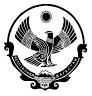 РЕСПУБЛИКА ДАГЕСТАНМУНИЦИПАЛЬНОЕ КАЗЕННОЕ ДОШКОЛЬНОЕ ОБРАЗОВАТЕЛЬНОЕ УЧРЕЖДЕНИЕ«Детский сад №2 с.Алходжакент»                                        368555 РД Каякентский район с. Алходжакент ул. Алибекова 1.  тел. 8964-000-38-26РЕСПУБЛИКА ДАГЕСТАНМУНИЦИПАЛЬНОЕ КАЗЕННОЕ ДОШКОЛЬНОЕ ОБРАЗОВАТЕЛЬНОЕ УЧРЕЖДЕНИЕ«Детский сад №2 с.Алходжакент»                                        368555 РД Каякентский район с. Алходжакент ул. Алибекова 1.  тел. 8964-000-38-26РЕСПУБЛИКА ДАГЕСТАНМУНИЦИПАЛЬНОЕ КАЗЕННОЕ ДОШКОЛЬНОЕ ОБРАЗОВАТЕЛЬНОЕ УЧРЕЖДЕНИЕ«Детский сад №2 с.Алходжакент»                                        368555 РД Каякентский район с. Алходжакент ул. Алибекова 1.  тел. 8964-000-38-26